What a Way to Say Good-Bye1 Thess 5:23-28Wow what a journey through 1 Thessalonians.  Now we are at the final verses where Paul is saying good-bye.  I hope that you all read your chapter.Isn’t it true that we almost use any other word than good-bye? I looked it up in the thesaurus and found numerous words but not an exhaustive list I could think of words that it didn’t show.  I like the word in Hawaii Aloha used for hello and good-bye. We have been studying from Paul, to control our own behavior to abstain from living like the world, to live in the daylight and embrace the light. Things that we are to control and choose. In V-23 Paul mentions something that God is going to do for us! Great! This action is God removing, little by little, the poison of sin that contaminates us, freeing us to become who he created us to be.  He doesn’t remove us from the world, but insulates us within it. God demands nothing more of us for salvation than that we receive His love and forgiveness as a gift. Christ’s blood has done the work of atonement, and God is satisfied.What freedom and confidence that brings! Read Jude 24-25 In Christ we have all we need—forgiveness, hope, and freedom from guilt. And in I Thess.5:24 he mentions who will bring it to pass? Do you have friends?  Do you pray for your friends even if they don’t ask you to? As mentioned in our verses good friends affirm and show affection for each other and pray for each other.  In this case Paul requests that they pray for the missionary team? Paul says the love of Christ compels us. Please notice that it’s not our love for Christ; it’s the love of Christ that is so compelling.  His love for me is so gripping that I can’t stop.  V 27 have everyone read this letter to everyone that includes us. Mentioned above the grace of the Lord Jesus Christ be with us all!  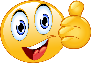 Friends we want to offer the M4C adult SS class and others who are not able to meet with their Bible Studies an opportunity to continue in a study. We are bringing to M4C a special guest speaker Max Lucado (haha) he has an online study that is offered at this time free of charge.  The link for it it is on the m4c website.   Click on INFO tab, then select resources and you should see Max Lucado’s  “Anxious for Nothing Bible Study”.  Click the blue Here and it should take you directly to the study.  The sessions will open up when you click on each lesson and I will put together some ideas, thought, questions each week for us to consider.  Check out session 1 this week 3/30-4/5/2020 if you would like to participate with us in this study.  If you would like to receive the weekly question/ideas sheet, please contact me, Dave or pastor Andy (208-308-1620 or amorris806@cableone.net) to get on the list.Thank youDavid Hruza     1-208-312-2493      hia@pmt.org